2024 HOUSING GRANT PROGRAM APPLICATION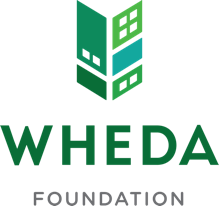 Project Details and BudgetOrganization Name: 				Proposed Project Development BudgetIdentify all development-related costs required for the completion of the project. Contractual Type examples include architects, engineers, consultants, legal counsel, etc.Personnel includes salary and benefit costs for either the project sponsor’s own construction staff or development-related administrative time.Other examples include closing costs, construction financing costs, project insurance, appraisal fees, etc.Sources of Project Development FundsSpecify all anticipated funding sources to support the costs identified in the Proposed Project Development Budget. Examples include grants, mortgages, construction loans, sponsor or resident equity, the value of in-kind, or volunteers. *Do not include rental income or operating revenues.Each item listed in the “Committed Funds” column should be supported with evidence of written commitment. Commitment letters for other funding sources should be uploaded in the Project Budget portion of the application.Competitive Bids WorksheetTwo bids are required for each item or service listed below. The bids listed here should correlate to the bids you will upload in the application’s Project Budget portion. Please contact us with issues obtaining multiple bids.CategoryTotal Project CostWHEDA Foundation
RequestOther FundsAHandicapped Accessibility CostsAcquisition CostsNew Construction CostsRehabilitation CostsBContractual TypeCPersonnelConstructionAdministrativeDOther (specify)Total CostName of Funding SourceType of FundsAmountCommitted FundsUncommitted FundsFunding TermsExample:Bank USAMortgage$30,000$30,000$030 Years/10% 
Fixed RateWHEDA FoundationGrantPermanent GrantTotal CostsItem/Service DescriptionSource/ContractorTotal BidExample:1Installation & Purchase of Security System123 Security, Inc.$30,0002Installation & Purchase of Security System456 Security, Inc.$27,000